2016 TERRENCE HOYLE MEMORIAL GOLF OPENPlease help support a great cause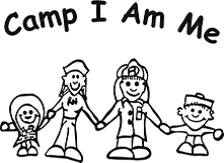 WHEN: AUGUST 25, 2016                                                              WHERE: GREEN GARDEN COUNTRY CLUB 	9511 W. MANHATTAN – MONEE ROAD  	FRANKFORT, ILLINOIS 60423, 815-469-3350      	www.greengardencc.com                             TIME: 9 AM SHOT GUN START - PLEASE ARRIVE BY 7:30 AM FOR BREAKFAST BUFFETCOST: $100 PER GOLFER – INCLUDES 18 HOLES OF GOLF, CART, BREAKFAST BUFFET, BBQ RIBS AND CHICKEN BUFFET DINNER           CONTACTS: Steve Hoyle 630-766-3311 stevehoyle@hoylefire.com , Tom Wegner 708-774-9741 twegner@wideopenwest.com, Chris Ward 815-405-5491 ward503@sbcglobal.net Hole sponsor $100 – Sign with name at TeeGive a ways for golfers at registration - Golf balls, Golf towels Etc.Raffle Prizes – Golf clubs, Liquor, gift baskets, Gift cards ETC.We appreciate any and all support; all proceeds go to the KIDSWe are expecting 100 plus golfers